`Champaign Rotary Club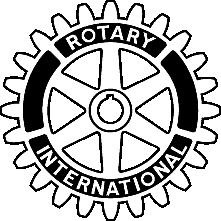 “Service Above Self”MINUTESChampaign Rotary Club Board of Directors (11-12)December 13,  2011 7:30AM505 W. University, Champaign, IL Officers Present:  President Bill Malone, Fay Rouseff-Baker President Elect, Past President Robert Driver and Executive Secretary Todd Salen.Directors Present:  Karla Peterson, Dale Morrissey, Guy Hall, Jerry Laughlin, Darcy Sementi, John Calderon, Jeff Lehmann, Directors Absent:  Treasurer Bryant EvansGuest Rotarians: Dave LawrenceThe meeting was called to order   7:30 AM by President Malone.November 8, 2011 Minutes approval.  MOTION: by Laughlin.  Second by: Sementi.  Motion carries.Old Business:MOTOIN: To accept resignation of Lauren Dodge by Peterson.  Second by: Hall.  Motion carries.International project is in the planning to build a well in Kenya.  The cost is estimated at $25-35,000.  Plans will be brought forward to board as costs exceed previously committed funds. ($3000)New BusinessDave Lawrence brought two issues to the board.He has observed a drop in cup committee donations.  He asked we look into the discrepancy.  Dave requested the use of the club runner email list to announce a change in designated tax designation on the Illinois State Tax forms for the coming year.  After considerable discussion no motion was presented to act upon.There will be a fund request from the Literacy Committee to support the “Books for Garden Hills” project in the works.MOTION: To designate the following charities as recipients for the Cup Committee; January, Champaign County Downs Syndrome, February, Swann Special Care Center by Hall.  Second: by Laughlin.  Motion carries.MOTION: To accept Ijeoma Anukwu as a member of Champaign Rotary by Peterson.  Second: by Lehmann.  Motion carries.MOTION: To accept resignation with regret by Donna Anderson by Laughlin.  Second by: Rouseff-Baker.  Motion carries.There was a discussion about raising the stipend for the Interact Faculty sponsor.  After discussion it was determined Salen will follow with Centennial Principal Gregory Johnson to determine stipends for similar club sponsors. (NHS and Student Council)MOTION: To cover the expenses of former national President, Ray Klinginsmith, for his trip to speak in Champaign February 29 by Rouseff-Baker.  Second by: Peterson.  Motion carries.Reports:President’s Report:President Bill reports World Community Service project is moving forwardThere are plans to expand John Hecker’s financial literacy program further into the Rotary district.There will be a President’s council meeting tonightThere was a discussion concerning the addition of a new Youth Exchange officerExecutive Secretary’s Report:December dues were emailed last week.  To date approximately 1/3 of the dues have been received.  John Caywood has not paid his membership dues.  Calderon will follow on current situation.MOTION: To cut check to the Hawthorne Suites for Christmas bonuses for the wait staff by Laughlin.  Second by: Rouseff-Baker.  Motion carries.Treasurer’s Report:MOTION: To accept Treasurer’s report as submitted by Laughlin. Second by: Rouseff-Baker.  Motion carries.Committee Reports:Guy Hall – reports back pack program coming along nicely.  There will be packing next Monday and distribution Tuesday and Wednesday.Dale Morrissey  - no reportKarla Peterson – reports concern about getting information about Rotarians in need of help from the visitation committee. Jeff Lehmann – reports backpack project has raised $1450.  There will be packing Monday night at 1st Baptist Church in Savoy.Darcy Sementi – reports Salvation Army bell ringing will be Saturday.  John Calderon – reports the membership planned for bell ringing will not be completed in time.  MOTION: Approval of the “Bring a guest card” program by Laughlin.  Second by: Peterson.  Motion carries.Jerry Laughlin – Jim Acheson will be taking over for Bill Stallman in July.  President Elect Rouseff - Baker –  reports Action Auction planning has begun.  She will be asking for suggestions from previous AA chairs.  Also reports the new member service project is struggling to get started.Next Board meeting is January 10,  2012No further business being conducted, President Malone concluded the meeting  8:56 AM.  Respectfully submitted,Todd Salen, Executive Secretary